Report by the Vice Secretary-General on developments in UPOVDocument prepared by the Office of the UnionDisclaimer:  this document does not represent UPOV policies or guidance	The Annex to this document contains a copy of a presentation “Report on developments in UPOV” 
made by the Vice Secretary-General, via video, for the fifty-sixth ordinary session of the Council, the seventy-ninth session of the Administrative and Legal Committee (CAJ) and the fifty-eighth session of the Technical Committee. 	The video is available  in English, with subtitles in English, French, German and Spanish, at the C/56, CAJ/79 and TC/58 webpages.[Annex follows]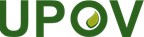 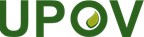 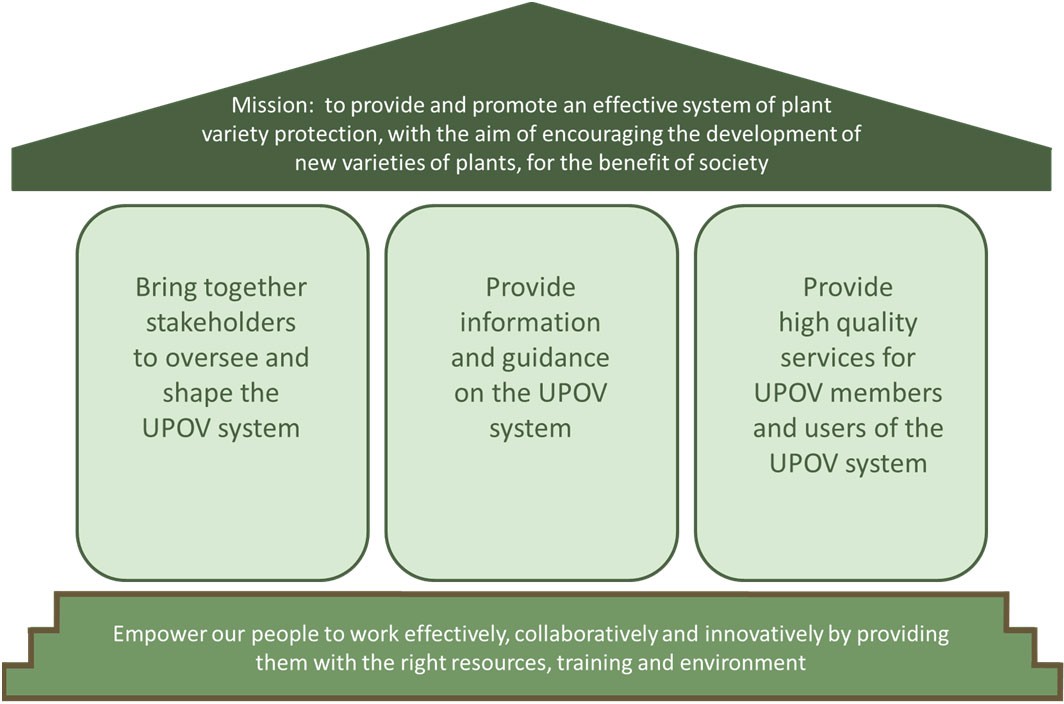 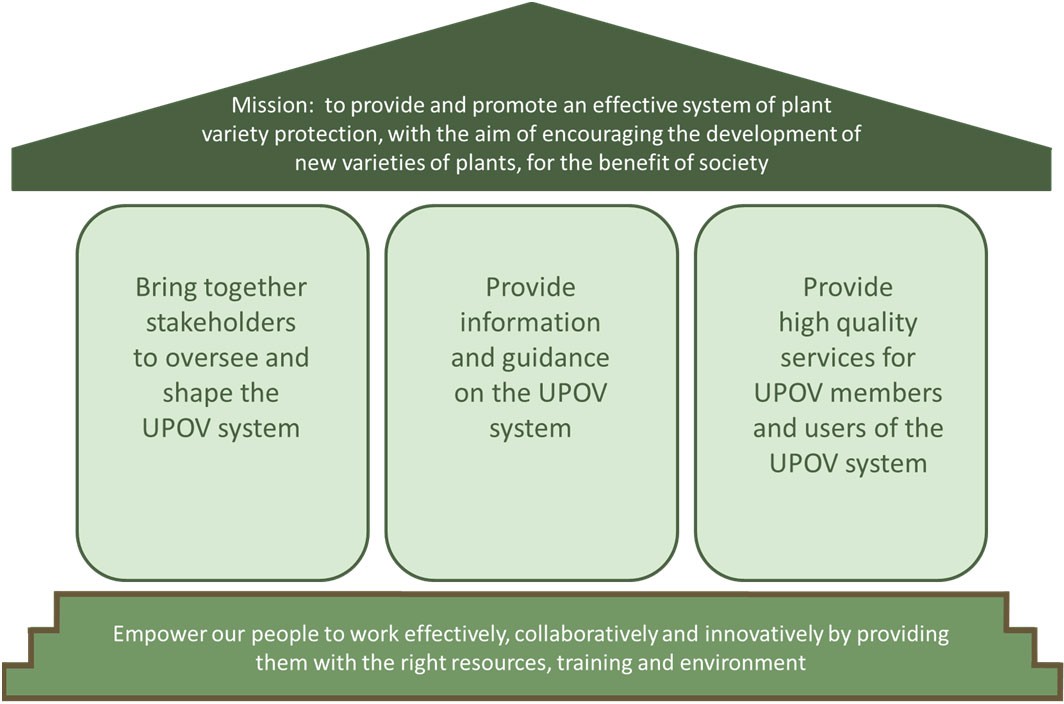 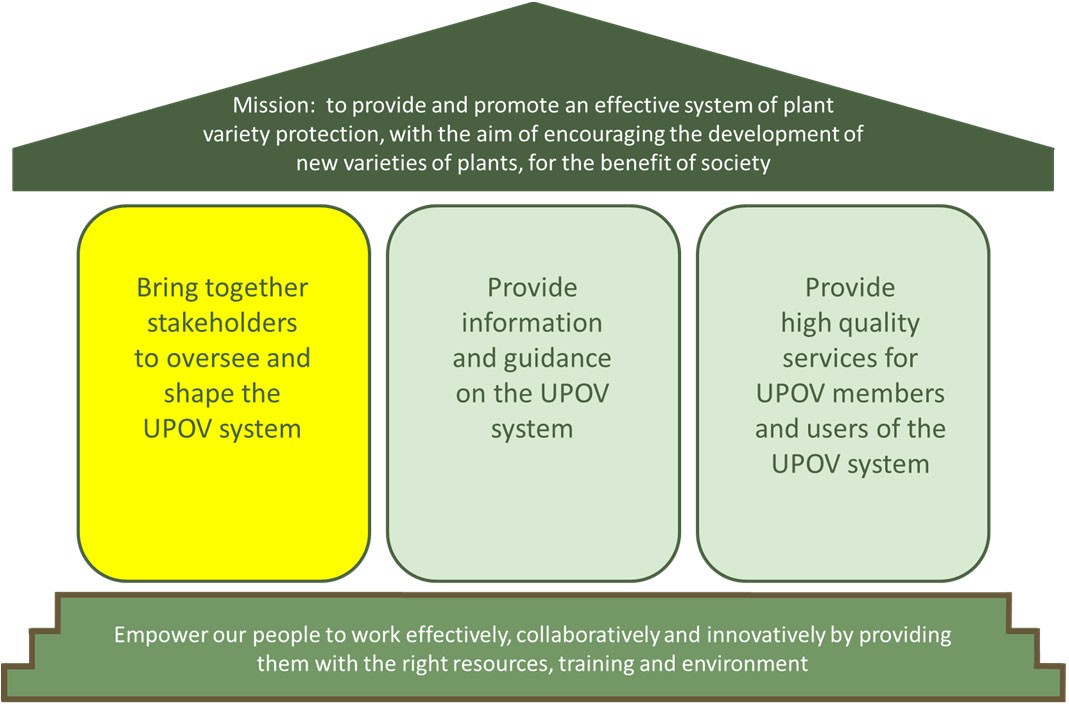 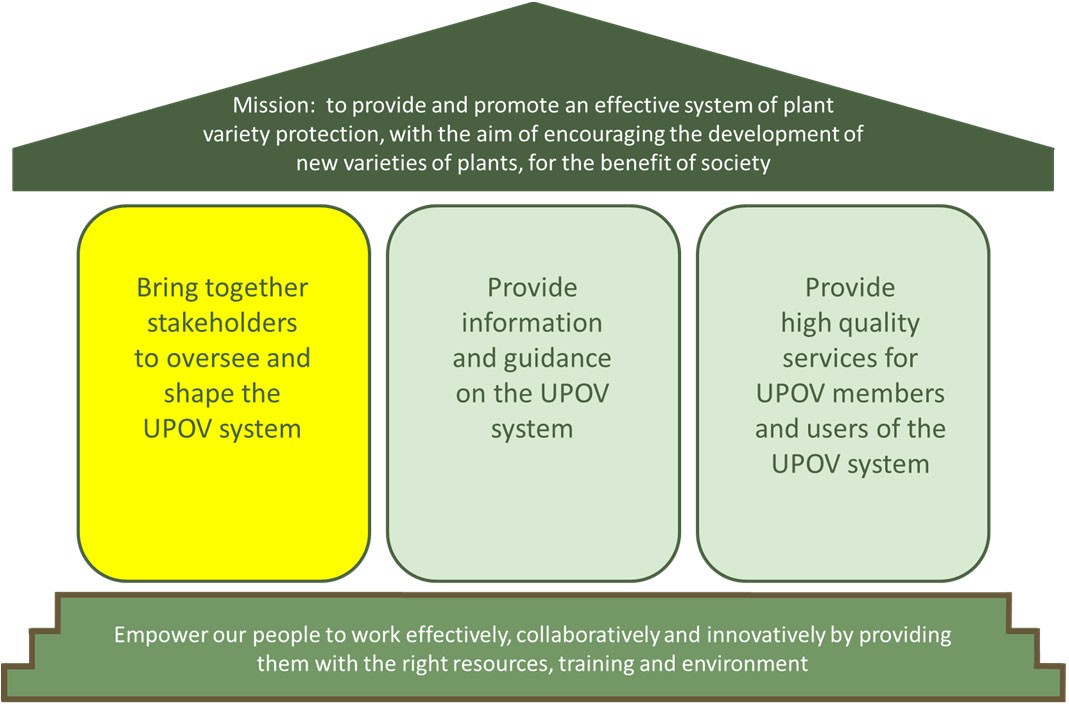 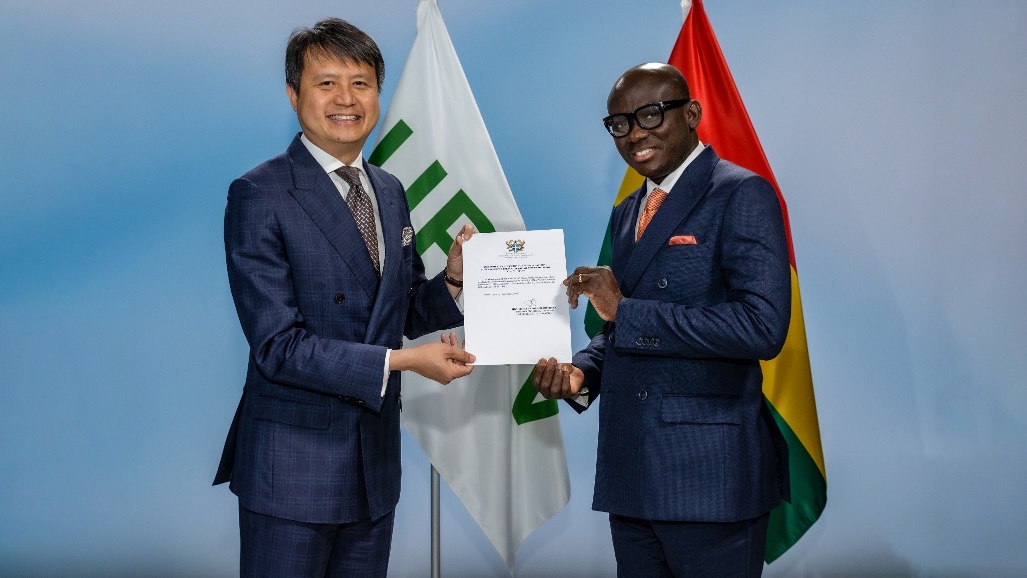 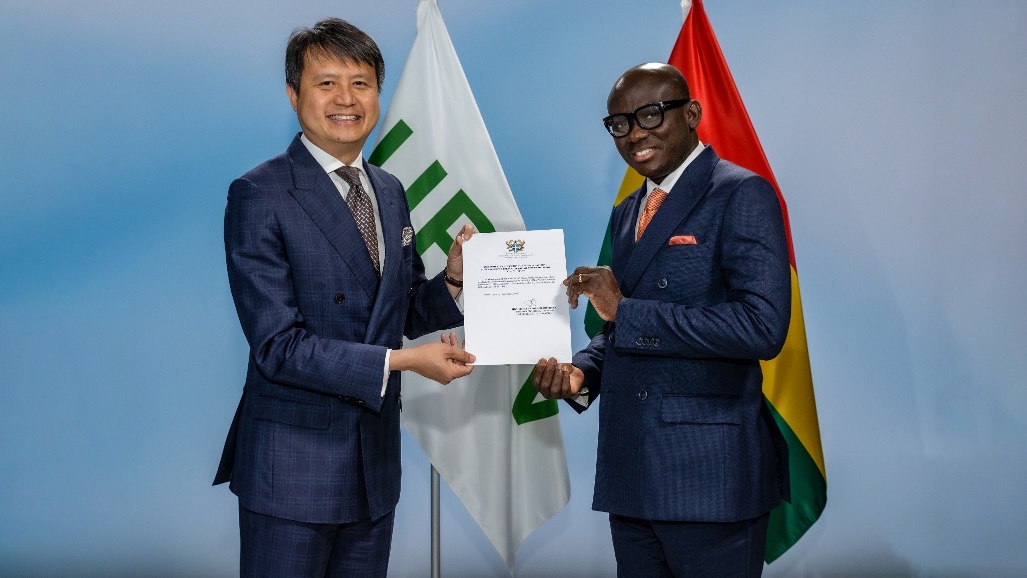 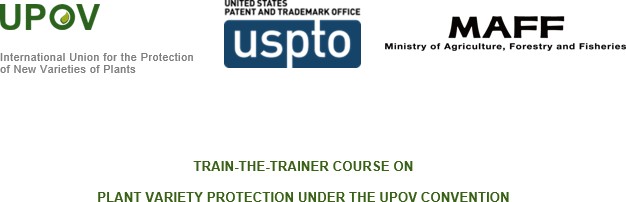 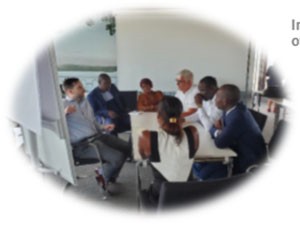 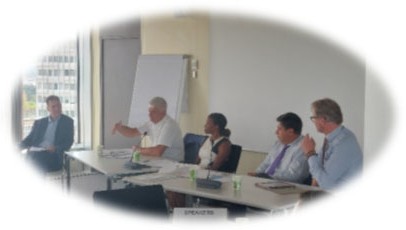 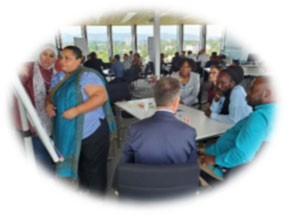 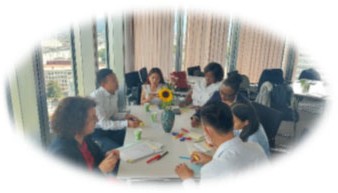 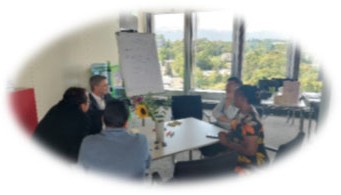 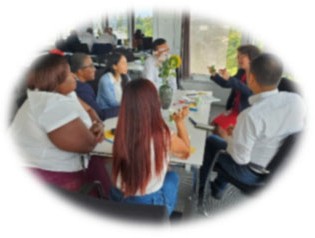 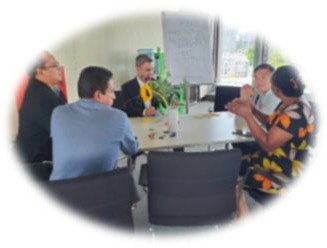 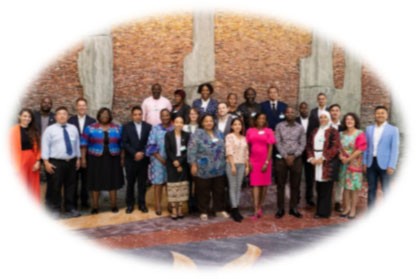 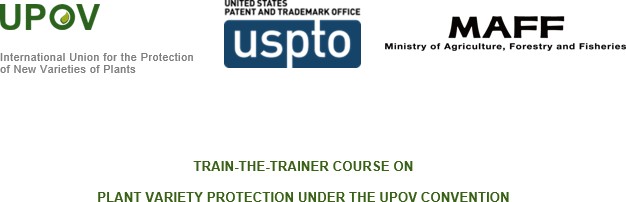 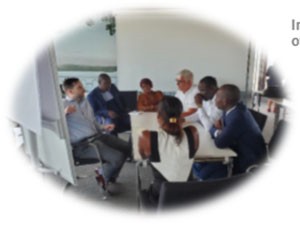 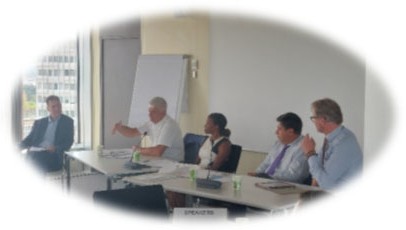 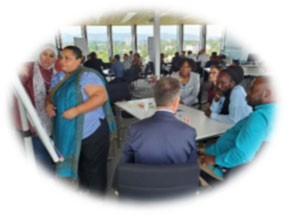 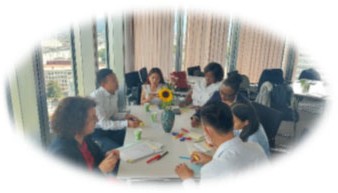 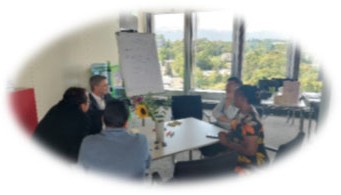 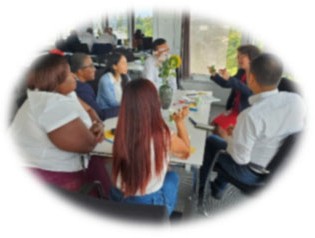 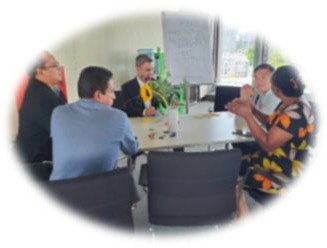 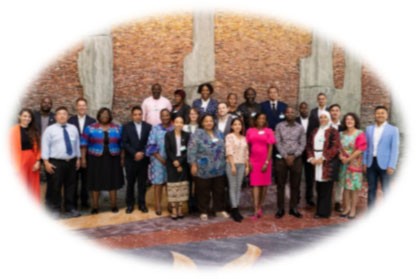 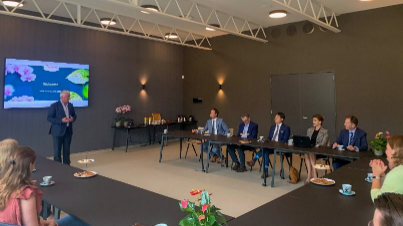 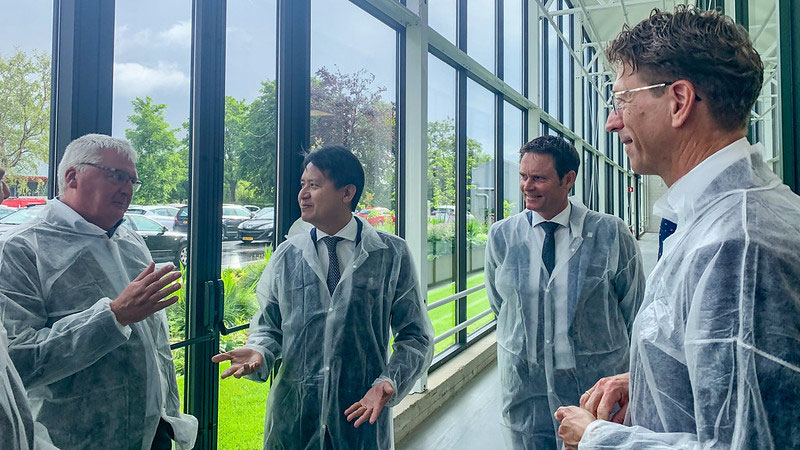 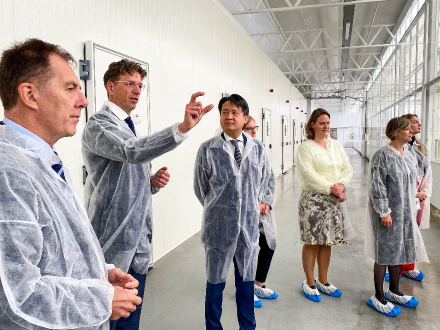 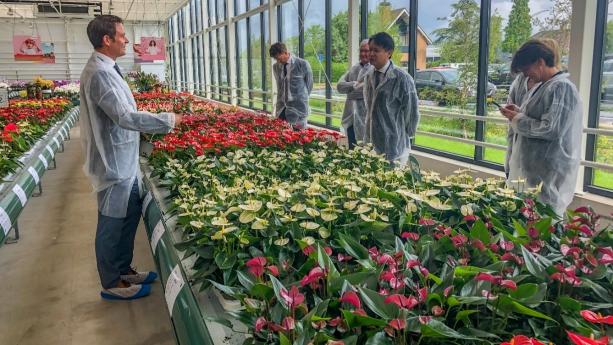 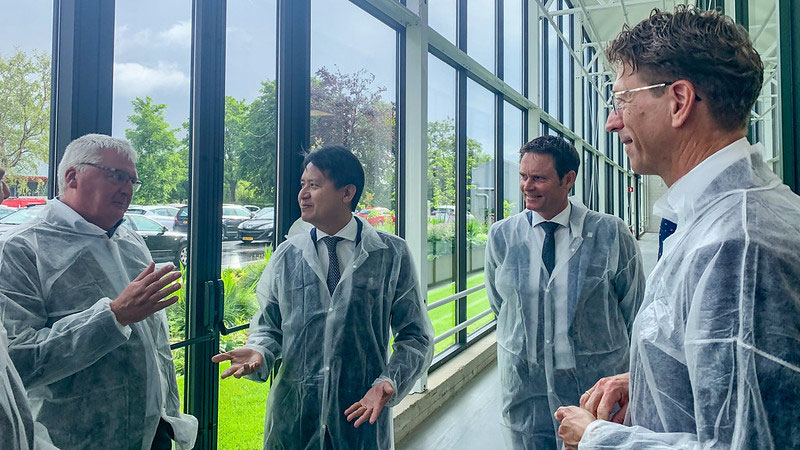 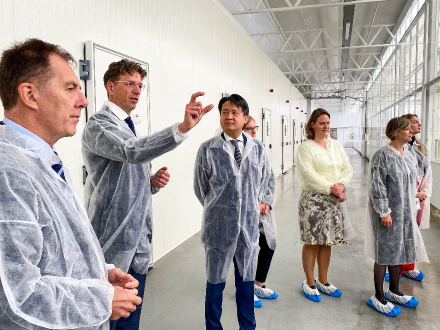 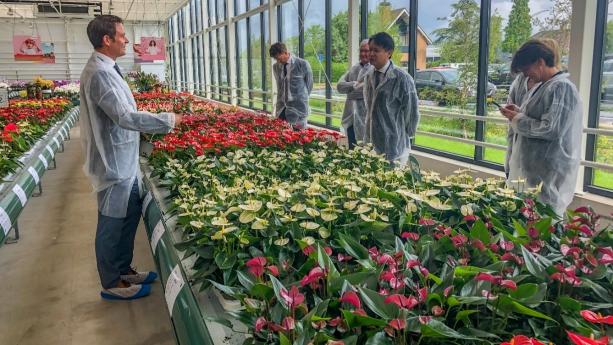 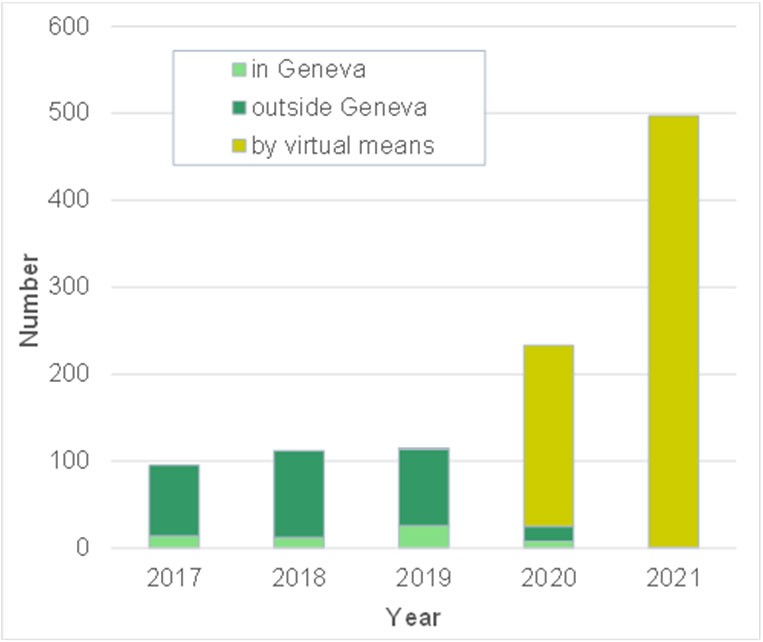 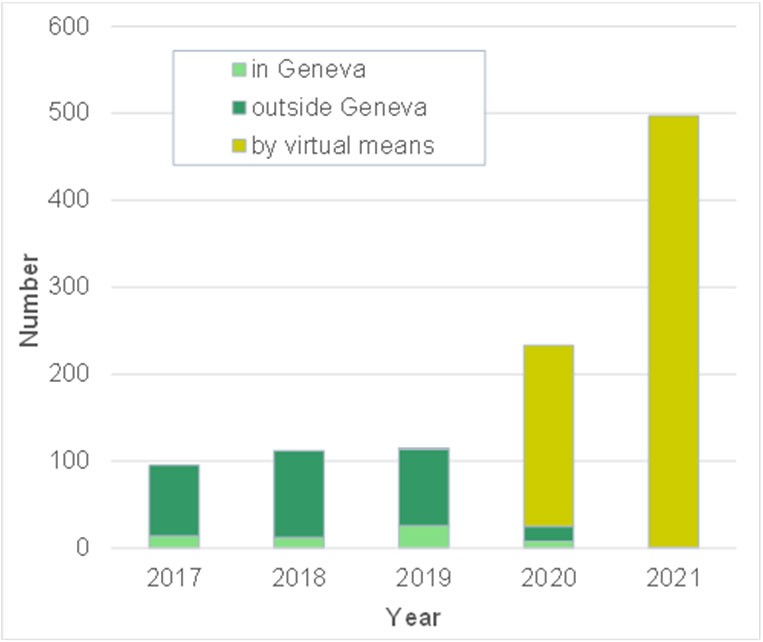 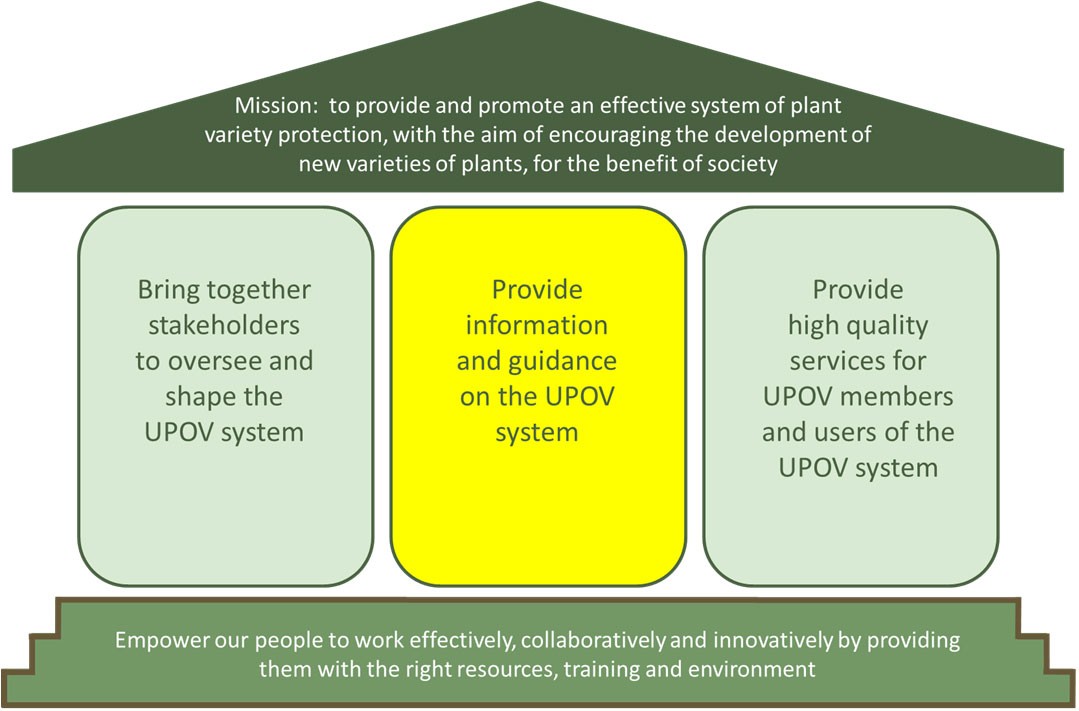 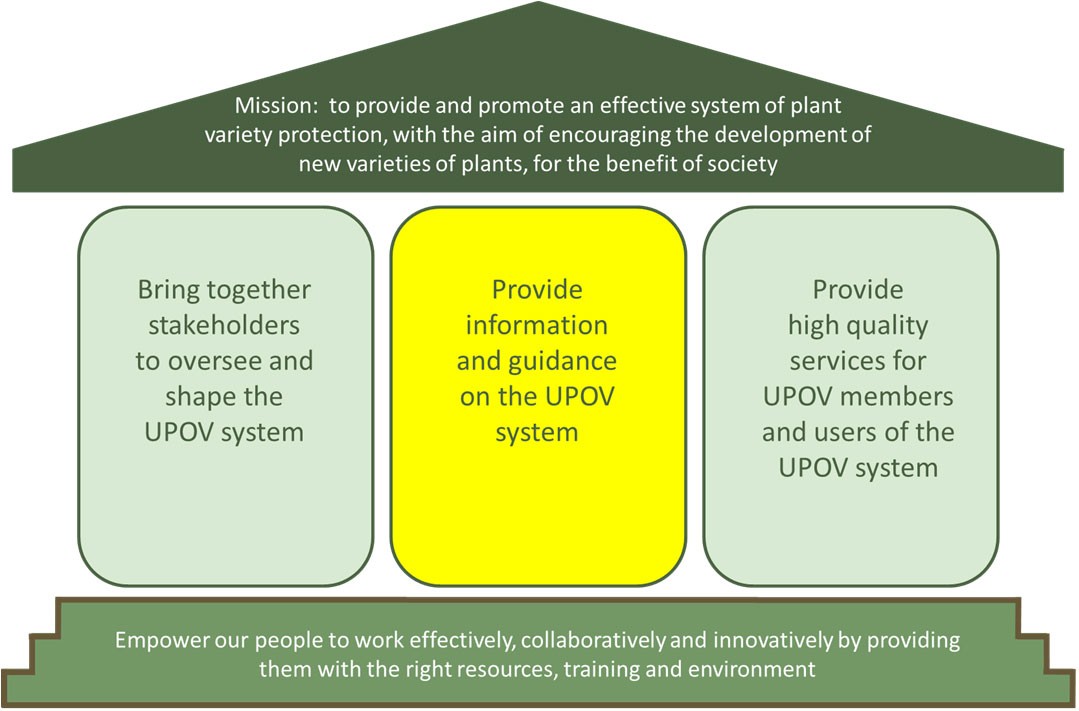 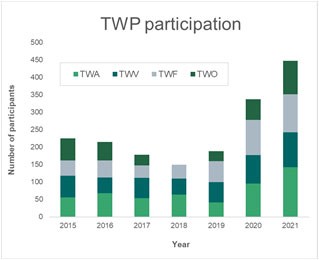 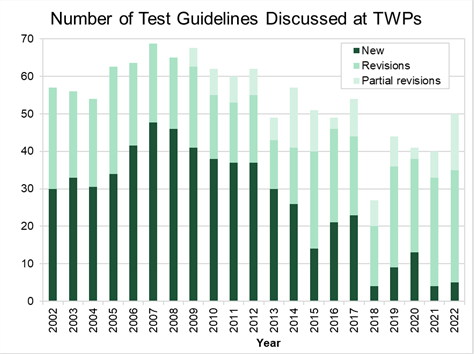 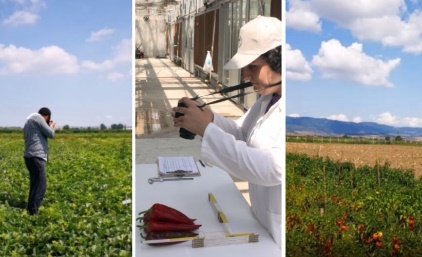 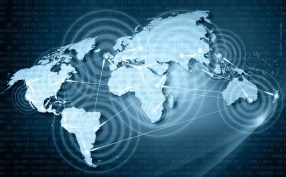 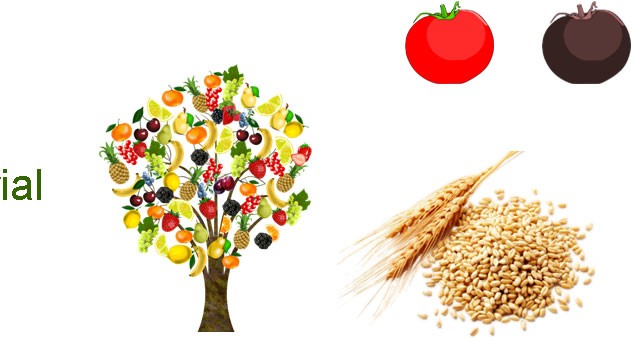 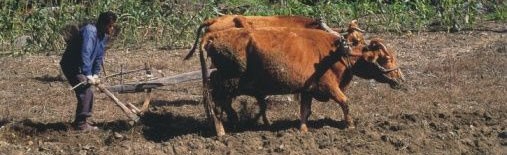 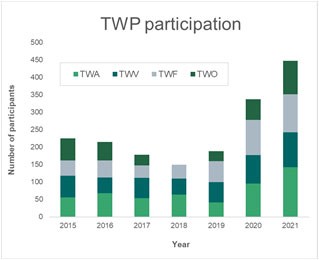 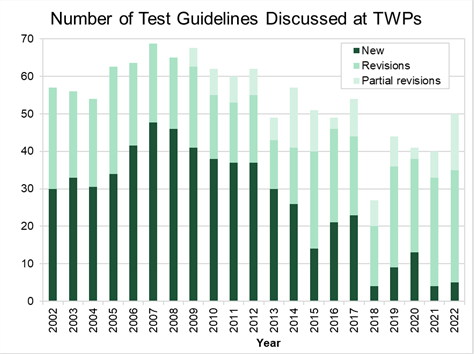 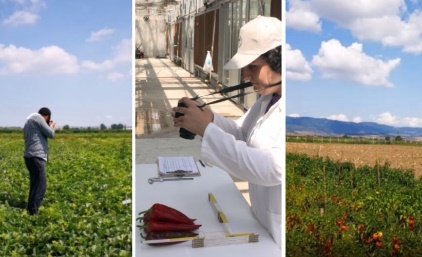 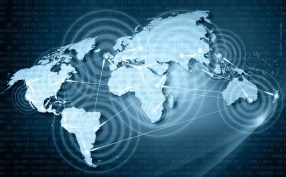 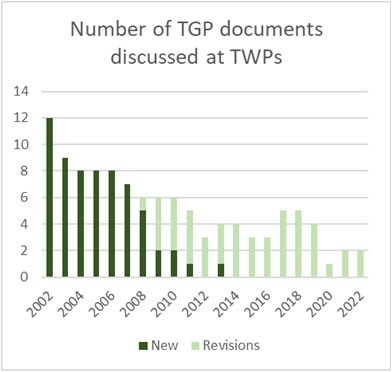 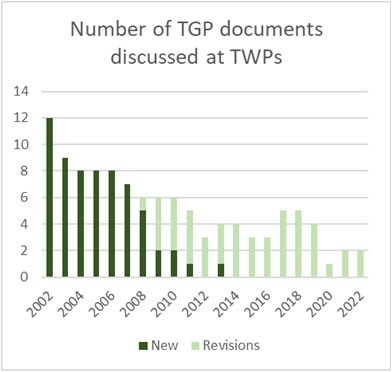 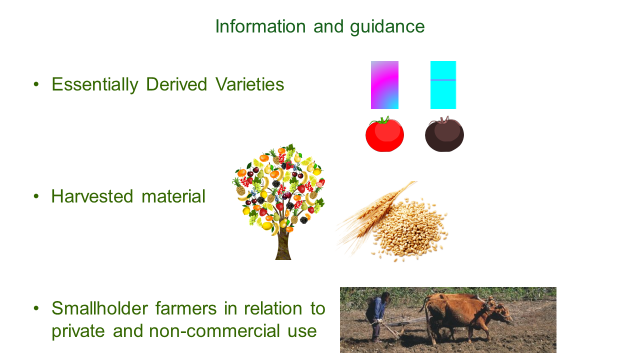 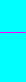 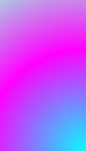 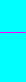 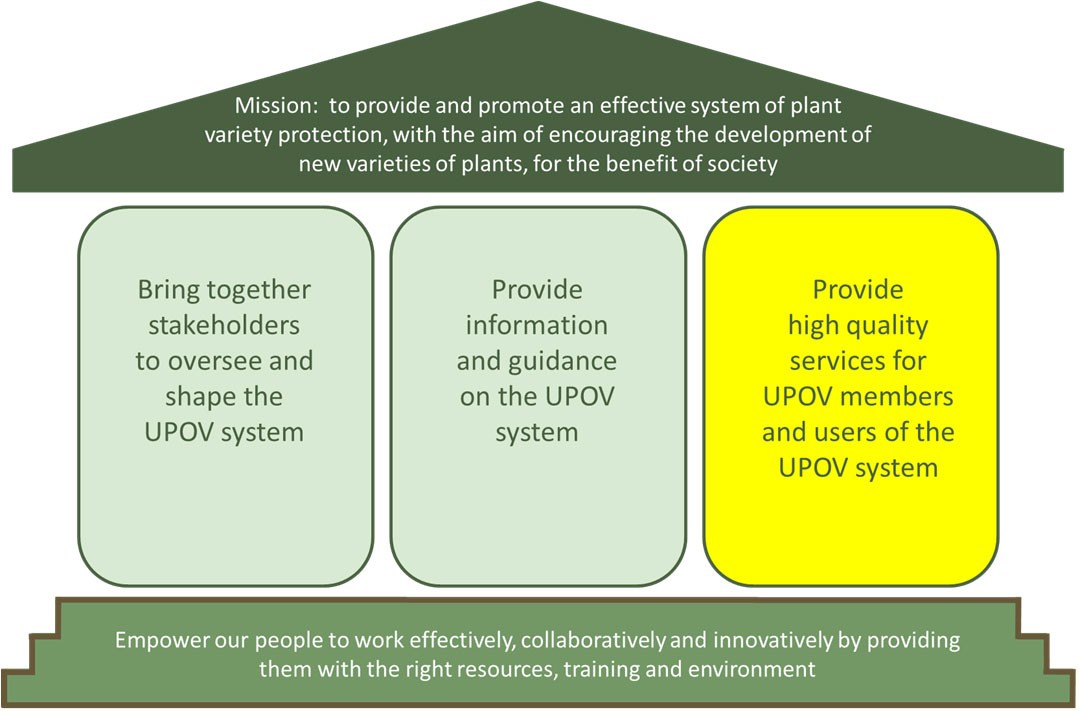 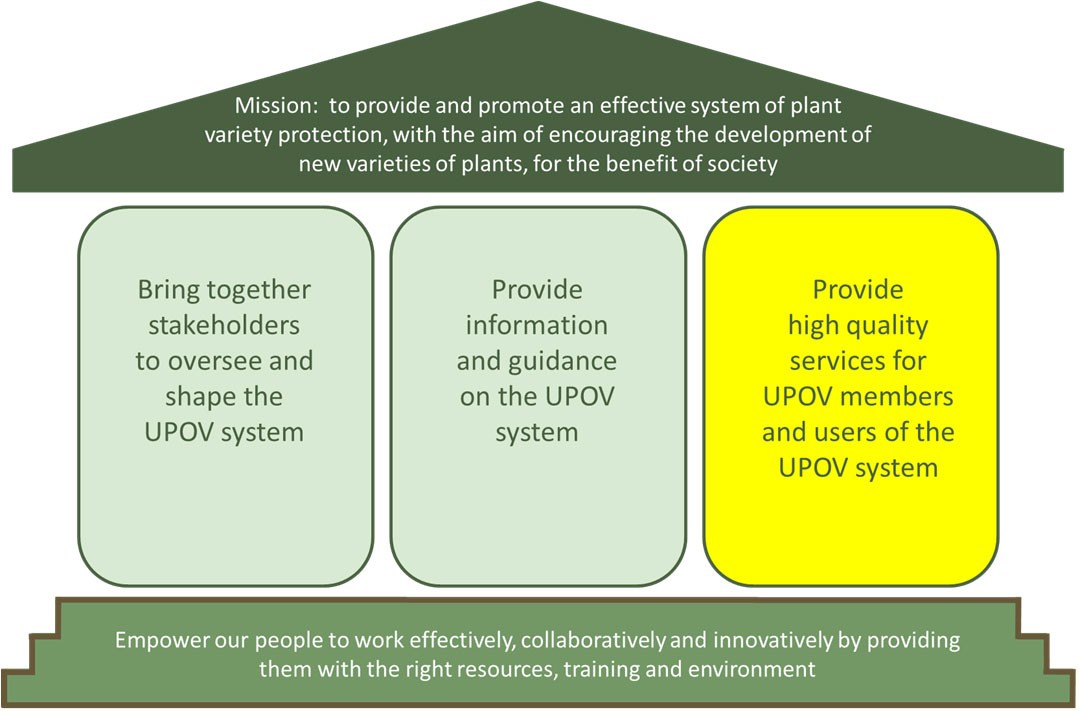 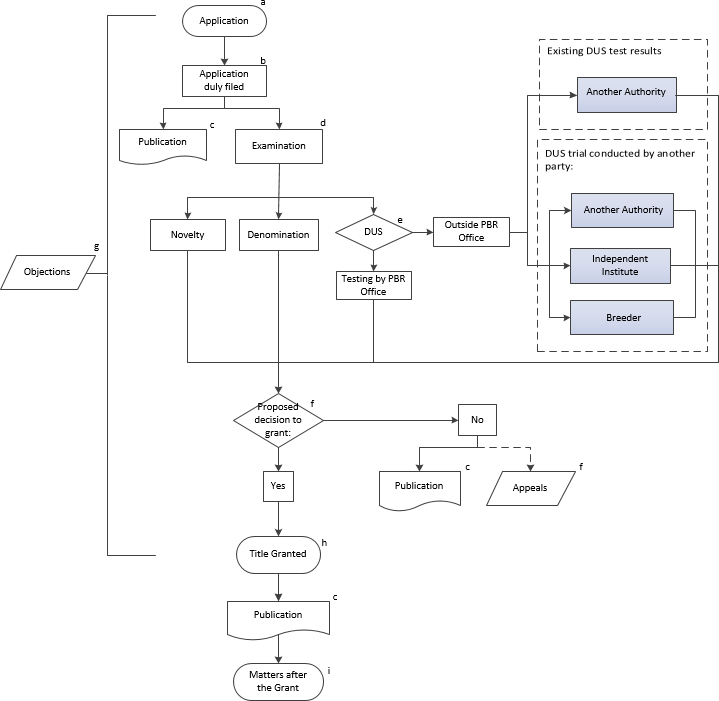 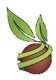 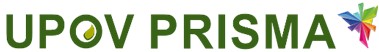 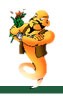 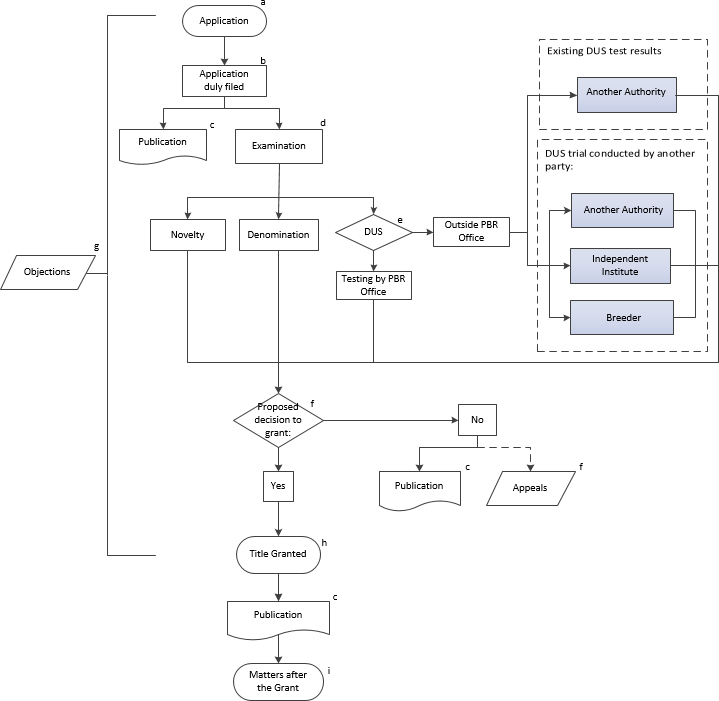 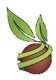 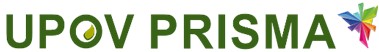 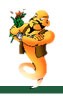 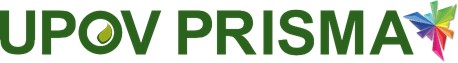 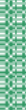 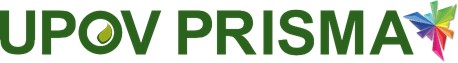 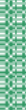 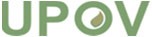 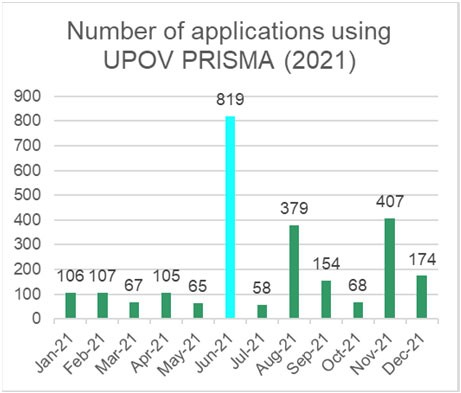 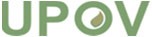 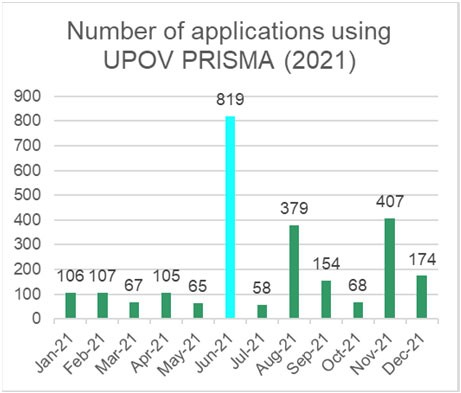 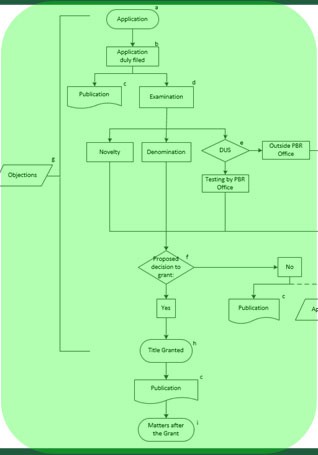 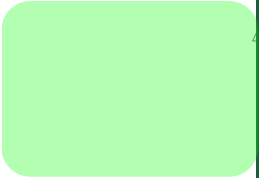 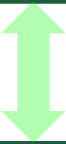 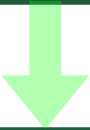 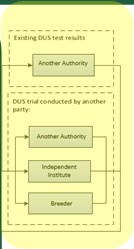 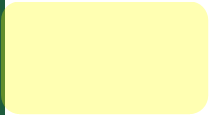 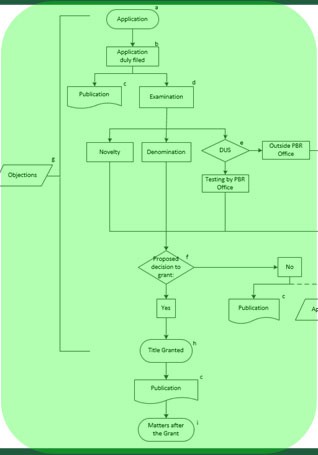 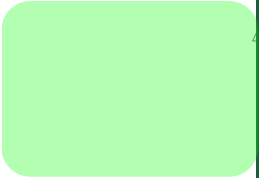 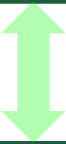 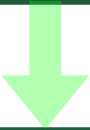 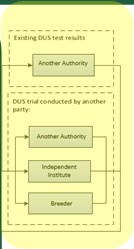 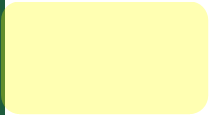 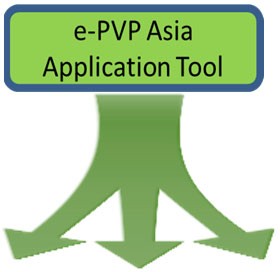 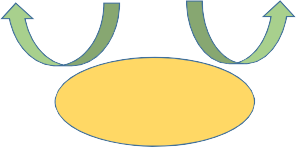 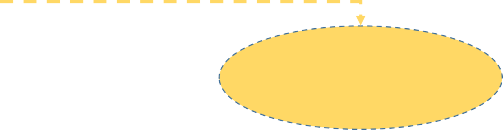 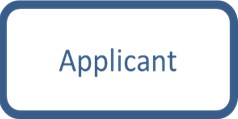 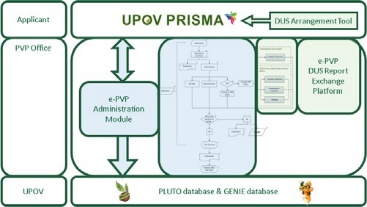 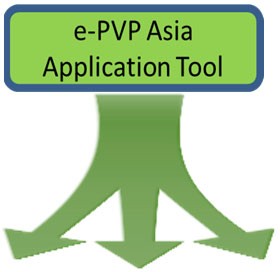 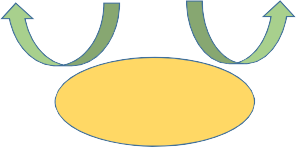 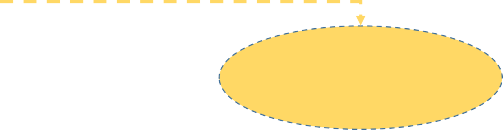 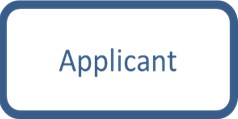 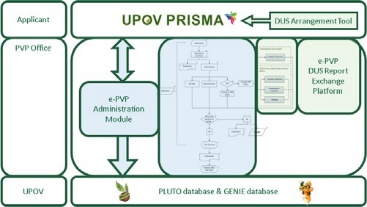 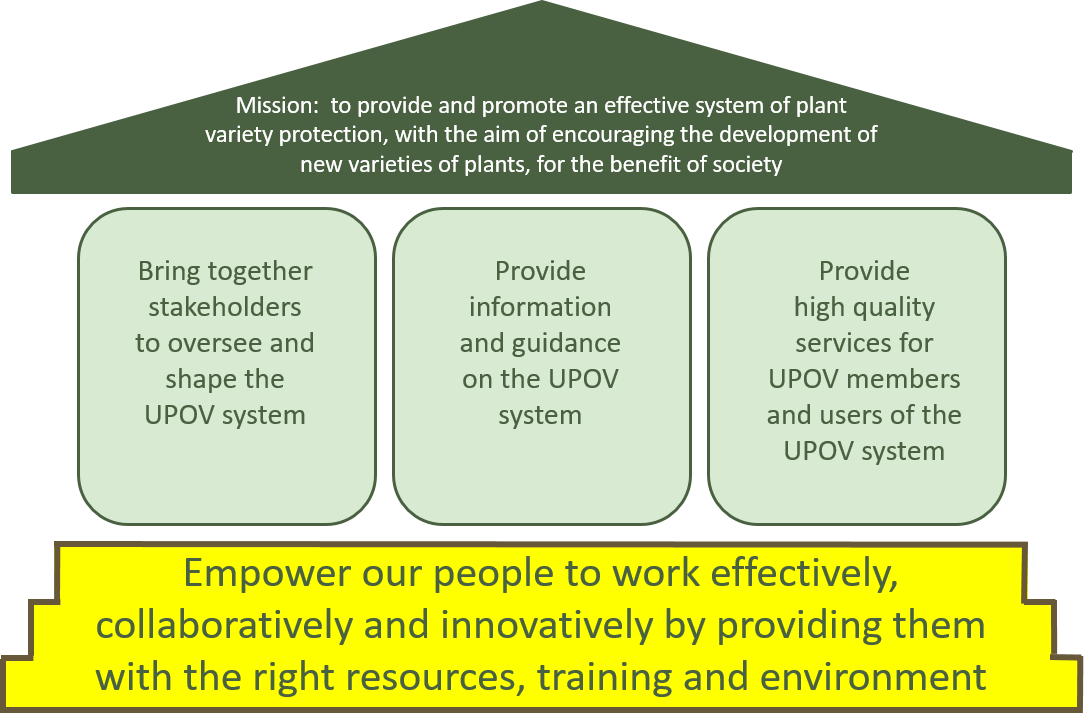 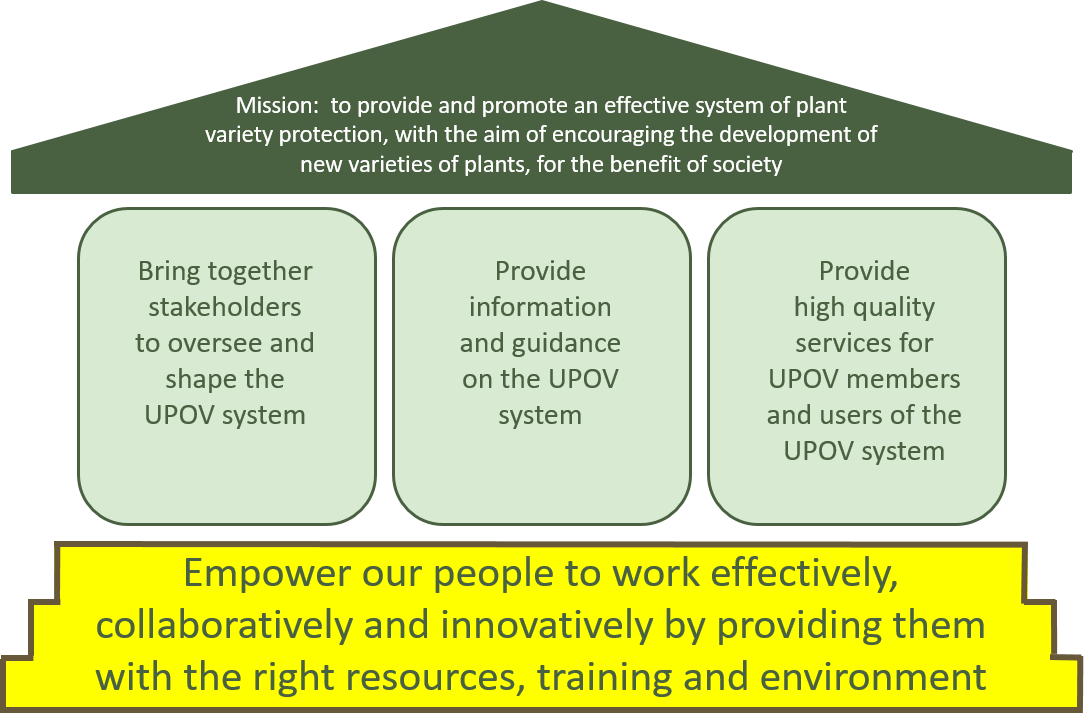 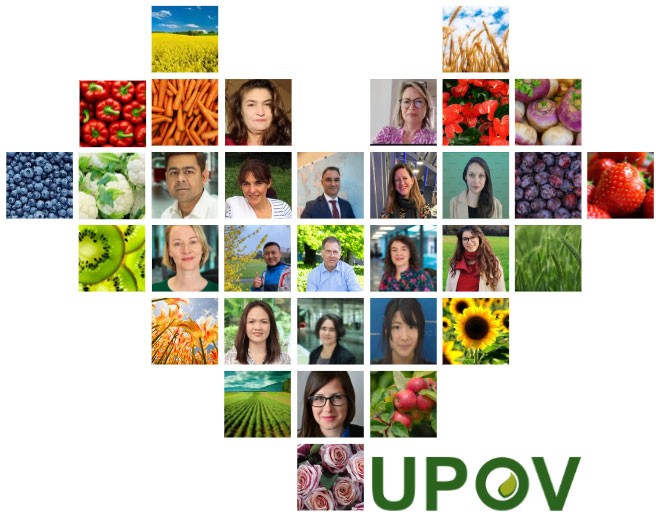 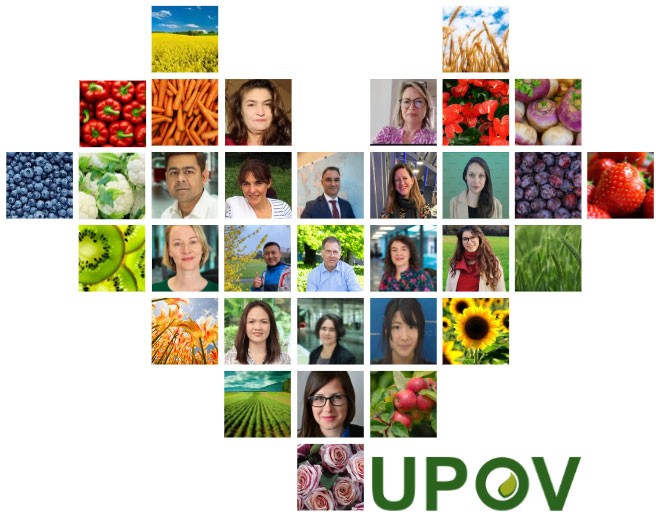 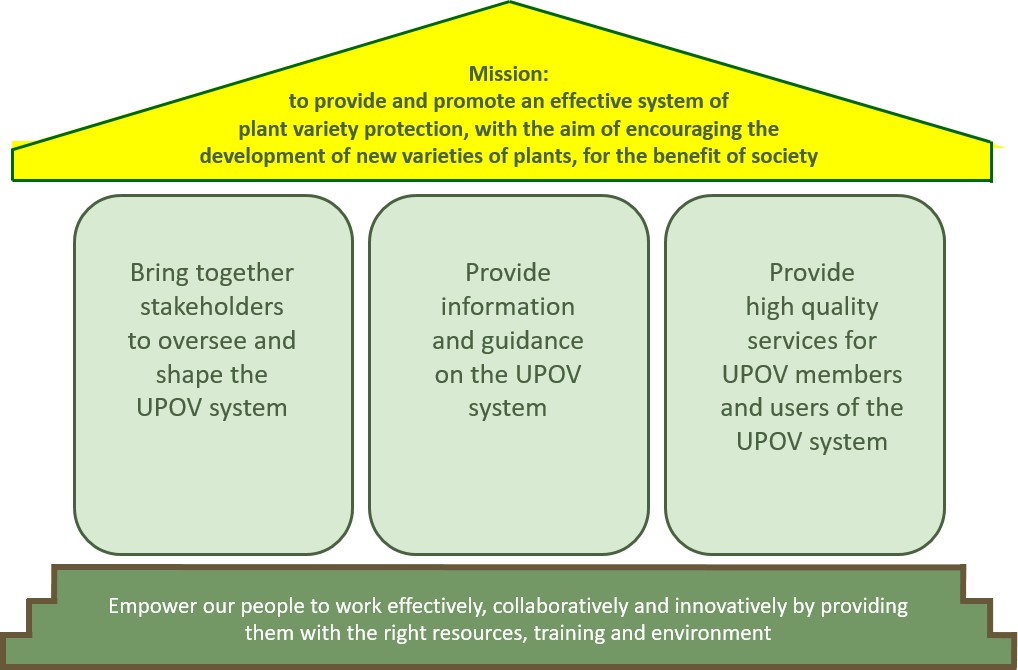 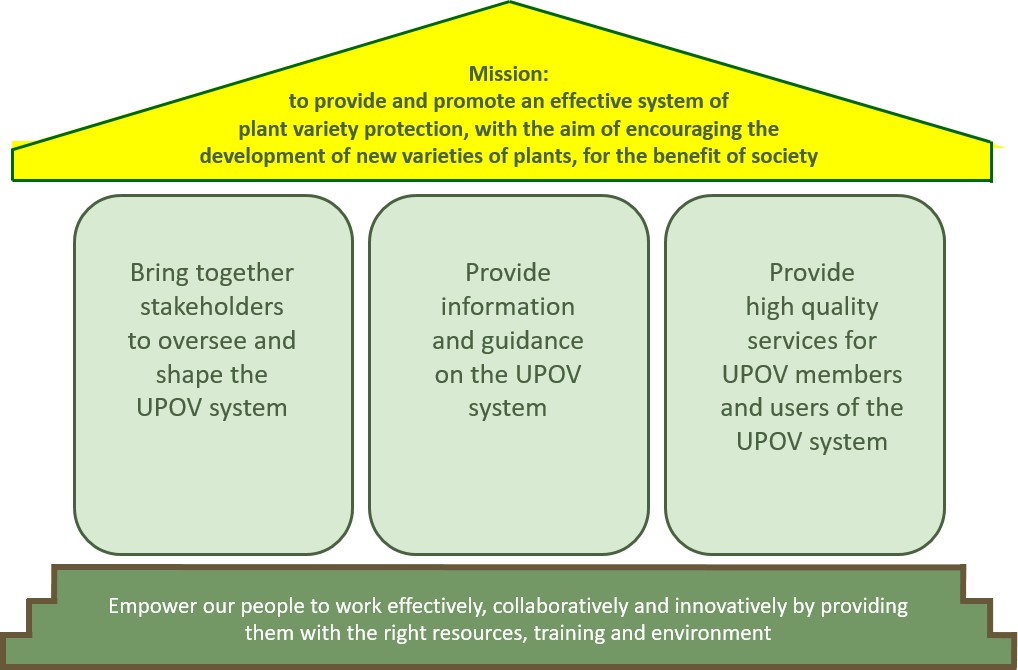 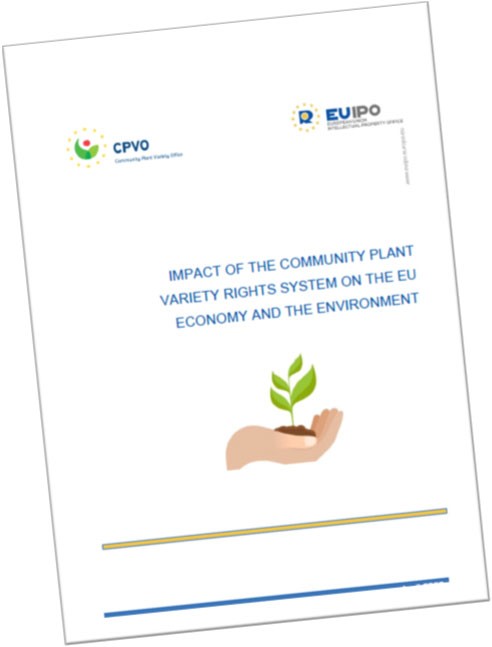 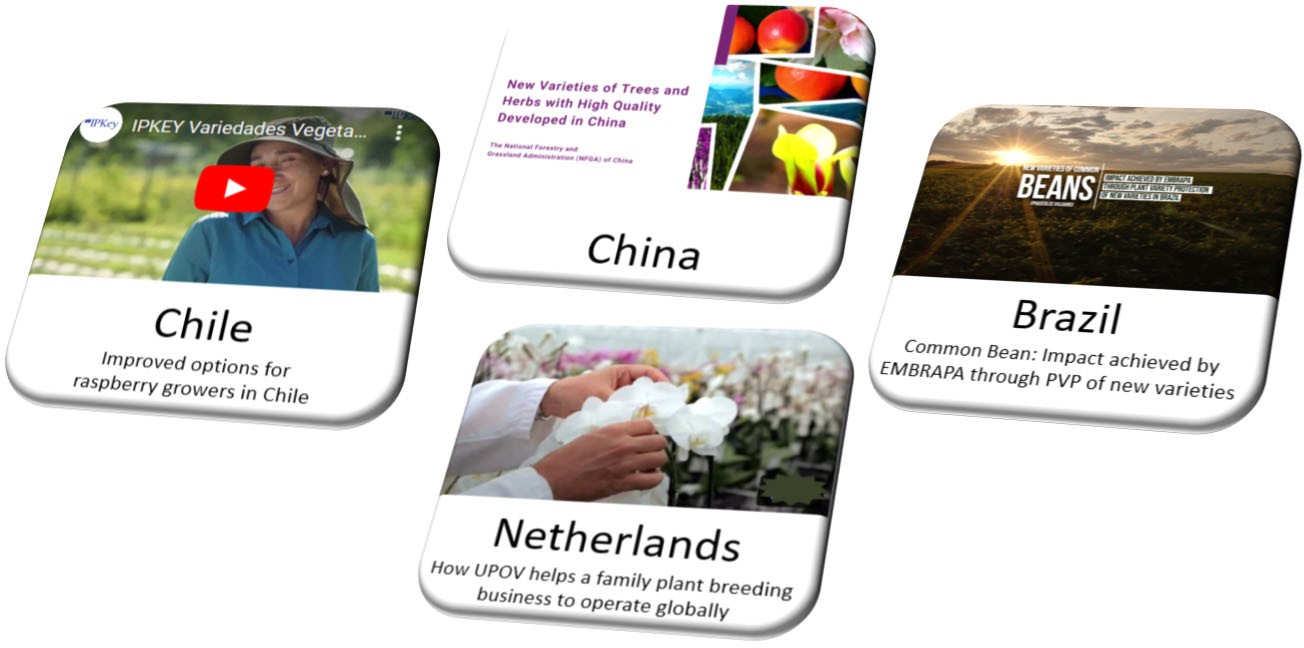 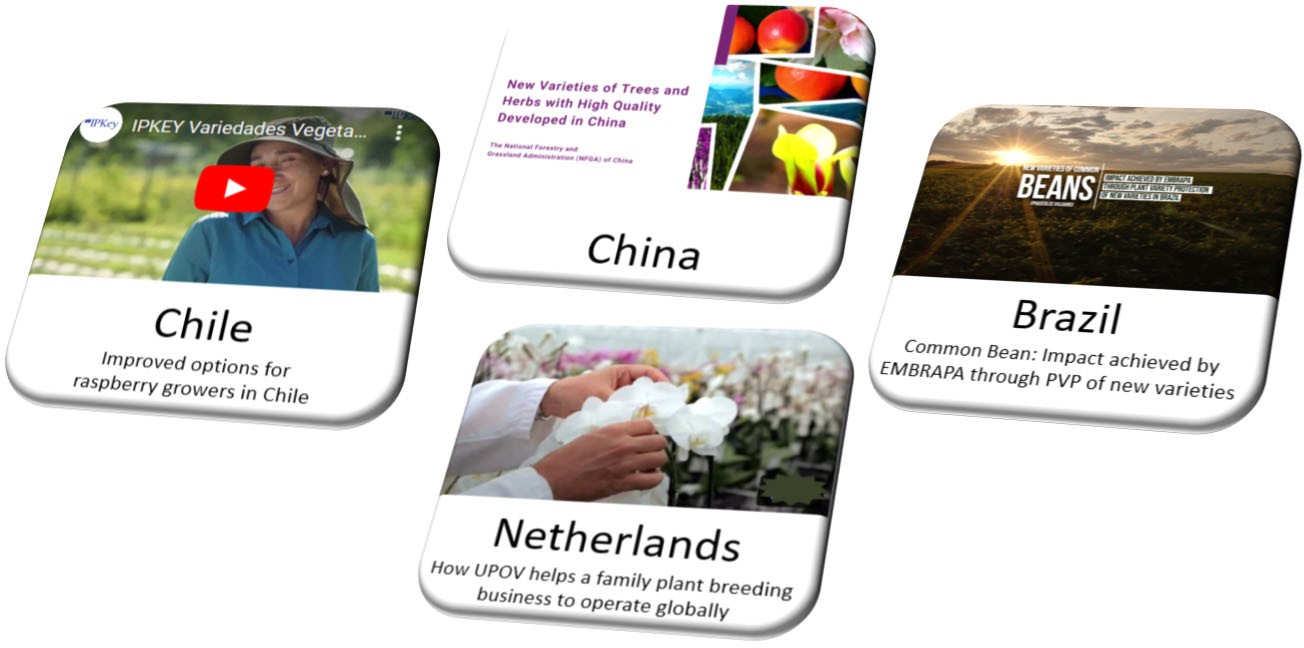 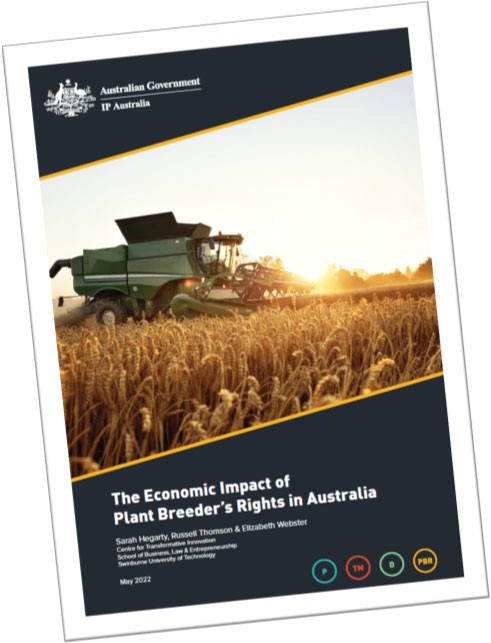 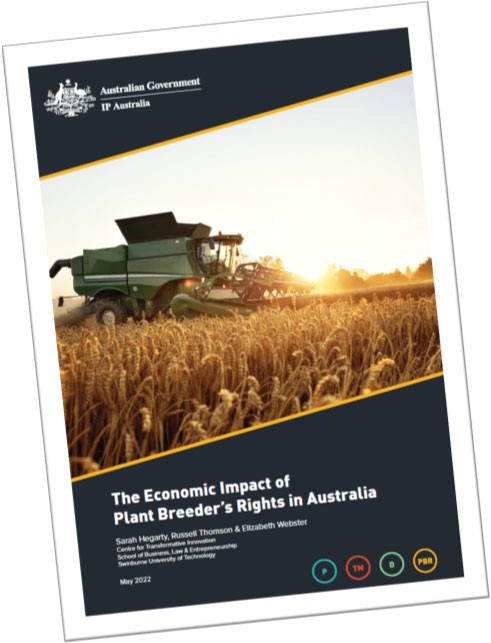 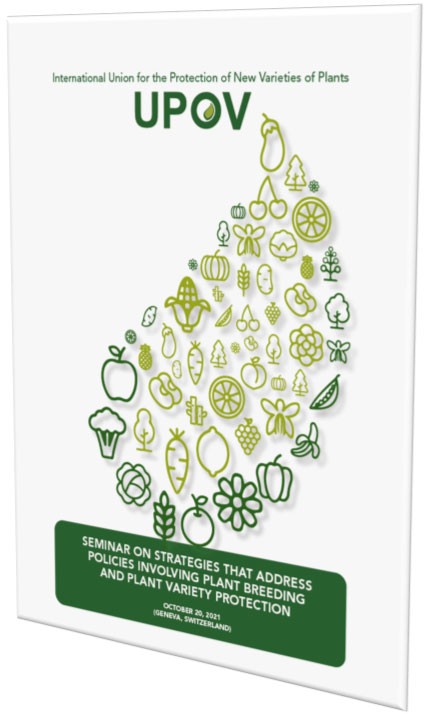 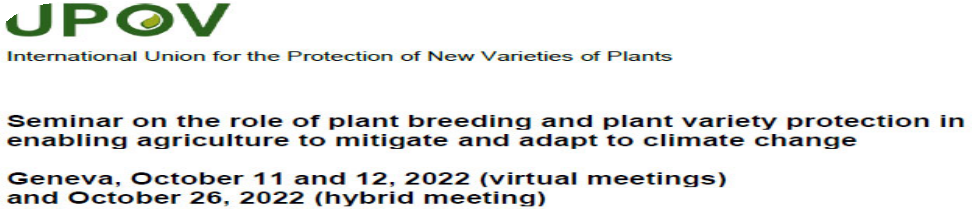 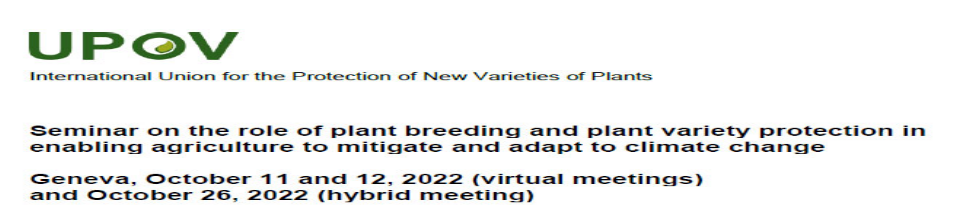 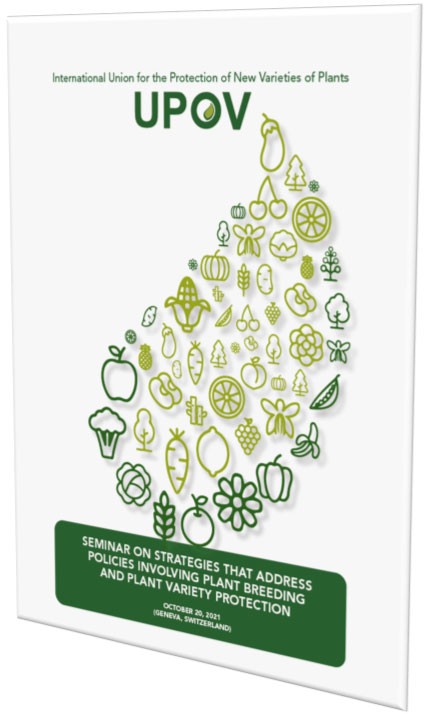 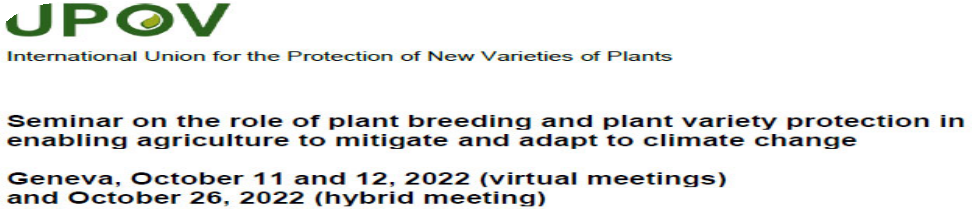 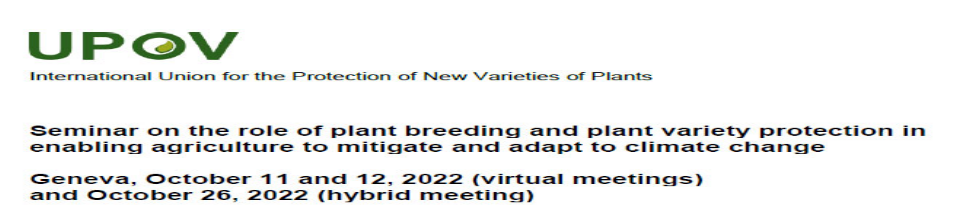 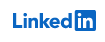 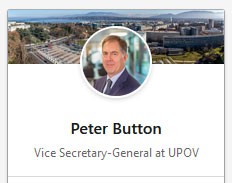 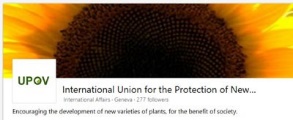 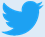 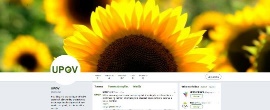 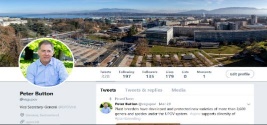 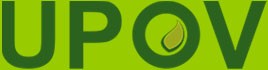 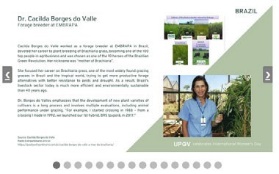 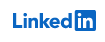 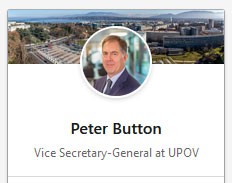 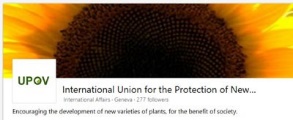 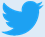 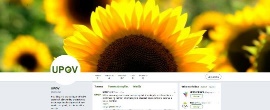 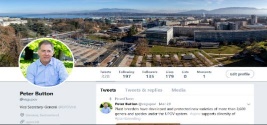 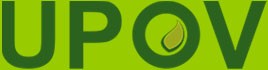 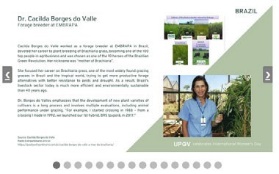 [End of annex and of document]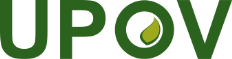 EInternational Union for the Protection of New Varieties of PlantsCouncil
Fifty-Sixth Ordinary Session
Geneva, October 28, 2022Administrative and Legal CommitteeSeventy-Ninth Session
Geneva, October 26, 2022Technical CommitteeFifty-Eighth Session
Geneva, October 24 and 25, 2022C/56/INF/2

CAJ/79/INF/2

TC/58/INF/5

Original:  English
Date:  September 27, 2022